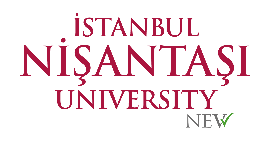 T.C.İSTANBUL NİŞANTAŞI ÜNİVERSİTESİLİSANSÜSTÜ EĞİTİM ENSTİTÜSÜDOKTORA YETERLİK KOMİTESİ ÖNERİ FORMUTarihT.C.İSTANBUL NİŞANTAŞI ÜNİVERSİTESİLİSANSÜSTÜ EĞİTİM ENSTİTÜSÜDOKTORA YETERLİK KOMİTESİ ÖNERİ FORMUEvrak NoAnabilim Dalı Program Anabilim Dalı BaşkanıDönem T.C.İSTANBUL NİŞANTAŞI ÜNİVERSİTESİLİSANSÜSTÜ EĞİTİM ENSTİTÜSÜ MÜDÜRLÜĞÜNE            İşletme Anabilim Dalı Başkanlığına bağlı İşletme Yönetimi doktora programında yeterlik aşamasına gelen öğrencilerin yeterlik sınavlarının düzenlenip yürütülmesi için anabilim dalı başkanlığımız tarafından önerilen “Doktora Yeterlik Komitesi” üyeleri aşağıdaki gibidir. Enstitü yönetim kurulunda görüşülmesi hususunda gereğini arz ederim. Anabilim Dalı Başkanı T.C.İSTANBUL NİŞANTAŞI ÜNİVERSİTESİLİSANSÜSTÜ EĞİTİM ENSTİTÜSÜ MÜDÜRLÜĞÜNE            İşletme Anabilim Dalı Başkanlığına bağlı İşletme Yönetimi doktora programında yeterlik aşamasına gelen öğrencilerin yeterlik sınavlarının düzenlenip yürütülmesi için anabilim dalı başkanlığımız tarafından önerilen “Doktora Yeterlik Komitesi” üyeleri aşağıdaki gibidir. Enstitü yönetim kurulunda görüşülmesi hususunda gereğini arz ederim. Anabilim Dalı Başkanı T.C.İSTANBUL NİŞANTAŞI ÜNİVERSİTESİLİSANSÜSTÜ EĞİTİM ENSTİTÜSÜ MÜDÜRLÜĞÜNE            İşletme Anabilim Dalı Başkanlığına bağlı İşletme Yönetimi doktora programında yeterlik aşamasına gelen öğrencilerin yeterlik sınavlarının düzenlenip yürütülmesi için anabilim dalı başkanlığımız tarafından önerilen “Doktora Yeterlik Komitesi” üyeleri aşağıdaki gibidir. Enstitü yönetim kurulunda görüşülmesi hususunda gereğini arz ederim. Anabilim Dalı Başkanı YETERLİK KOMİTESİ YETERLİK KOMİTESİ YETERLİK KOMİTESİ ENSTİTÜ YÖNETİM KURULU KARARI ENSTİTÜ YÖNETİM KURULU KARARI ENSTİTÜ YÖNETİM KURULU KARARI Anabilim Dalı Başkanlığı görüşü esas alınarak, İstanbul Nişantaşı Üniversitesi Lisansüstü Eğitim, Öğretim ve Sınav Yönetmeliği 20. Maddesi gereği Enstitü Yönetim Kurulu Kararı ile doktora yeterlik komitesi üyeleri kabul edilmiştir. Karar Numarası: Karar Tarihi       : Enstitü MüdürüAnabilim Dalı Başkanlığı görüşü esas alınarak, İstanbul Nişantaşı Üniversitesi Lisansüstü Eğitim, Öğretim ve Sınav Yönetmeliği 20. Maddesi gereği Enstitü Yönetim Kurulu Kararı ile doktora yeterlik komitesi üyeleri kabul edilmiştir. Karar Numarası: Karar Tarihi       : Enstitü MüdürüAnabilim Dalı Başkanlığı görüşü esas alınarak, İstanbul Nişantaşı Üniversitesi Lisansüstü Eğitim, Öğretim ve Sınav Yönetmeliği 20. Maddesi gereği Enstitü Yönetim Kurulu Kararı ile doktora yeterlik komitesi üyeleri kabul edilmiştir. Karar Numarası: Karar Tarihi       : Enstitü MüdürüLİSANSÜSTÜ EĞİTİM, ÖĞRETİM VE SINAV YÖNETMELİĞİ İLGİLİ MADDELİSANSÜSTÜ EĞİTİM, ÖĞRETİM VE SINAV YÖNETMELİĞİ İLGİLİ MADDELİSANSÜSTÜ EĞİTİM, ÖĞRETİM VE SINAV YÖNETMELİĞİ İLGİLİ MADDEDoktora yeterlik komitesi ve jürisiMADDE 20 – (1) Yeterlik sınavları, enstitü anabilim/anasanat dalı başkanlığı tarafından önerilen ve enstitü yönetim kurulu tarafından onaylanan beş kişilik doktora yeterlik komitesi tarafından düzenlenir ve yürütülür.(2) Komite, farklı alanlardaki sınavları hazırlamak, uygulamak ve değerlendirmek amacıyla sınav jürileri kurar. Sınav jürisi en az ikisi Üniversite dışından olmak üzere, danışman dâhil beş öğretim üyesinden oluşur.(3) Danışmanın oy hakkı olup olmadığı hususunda ilgili yönetim kurulu karar verir. Danışmanın oy hakkı olmaması durumunda jüri altı öğretim üyesinden oluşur. İkinci tez danışmanı oy hakkı olmaksızın jüride yer alabilir.Resmî Gazete Tarihi: 11.10.2020 Resmî Gazete Sayısı: 31271Doktora yeterlik komitesi ve jürisiMADDE 20 – (1) Yeterlik sınavları, enstitü anabilim/anasanat dalı başkanlığı tarafından önerilen ve enstitü yönetim kurulu tarafından onaylanan beş kişilik doktora yeterlik komitesi tarafından düzenlenir ve yürütülür.(2) Komite, farklı alanlardaki sınavları hazırlamak, uygulamak ve değerlendirmek amacıyla sınav jürileri kurar. Sınav jürisi en az ikisi Üniversite dışından olmak üzere, danışman dâhil beş öğretim üyesinden oluşur.(3) Danışmanın oy hakkı olup olmadığı hususunda ilgili yönetim kurulu karar verir. Danışmanın oy hakkı olmaması durumunda jüri altı öğretim üyesinden oluşur. İkinci tez danışmanı oy hakkı olmaksızın jüride yer alabilir.Resmî Gazete Tarihi: 11.10.2020 Resmî Gazete Sayısı: 31271Doktora yeterlik komitesi ve jürisiMADDE 20 – (1) Yeterlik sınavları, enstitü anabilim/anasanat dalı başkanlığı tarafından önerilen ve enstitü yönetim kurulu tarafından onaylanan beş kişilik doktora yeterlik komitesi tarafından düzenlenir ve yürütülür.(2) Komite, farklı alanlardaki sınavları hazırlamak, uygulamak ve değerlendirmek amacıyla sınav jürileri kurar. Sınav jürisi en az ikisi Üniversite dışından olmak üzere, danışman dâhil beş öğretim üyesinden oluşur.(3) Danışmanın oy hakkı olup olmadığı hususunda ilgili yönetim kurulu karar verir. Danışmanın oy hakkı olmaması durumunda jüri altı öğretim üyesinden oluşur. İkinci tez danışmanı oy hakkı olmaksızın jüride yer alabilir.Resmî Gazete Tarihi: 11.10.2020 Resmî Gazete Sayısı: 31271